Uma canção é bom cantar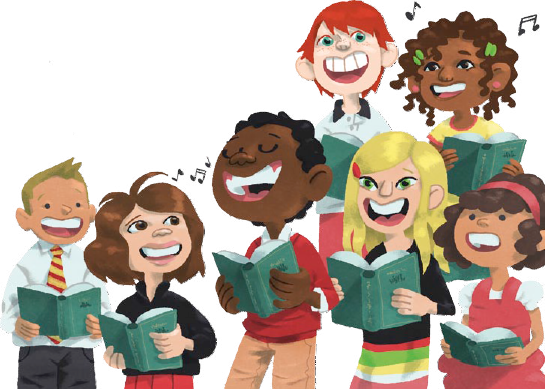 é bom cantar, é bom cantar!Uma canção é bom cantar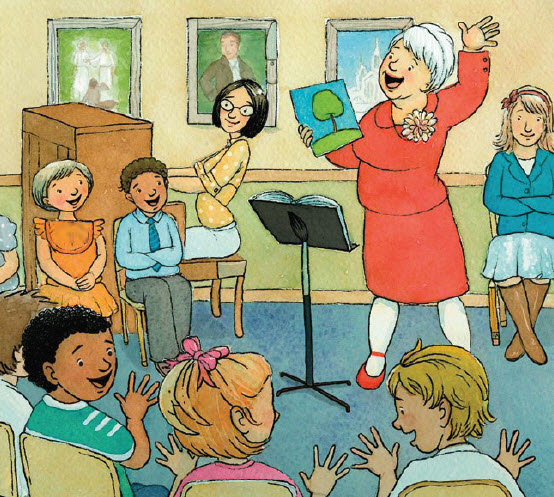 é bom, é bom cantar!